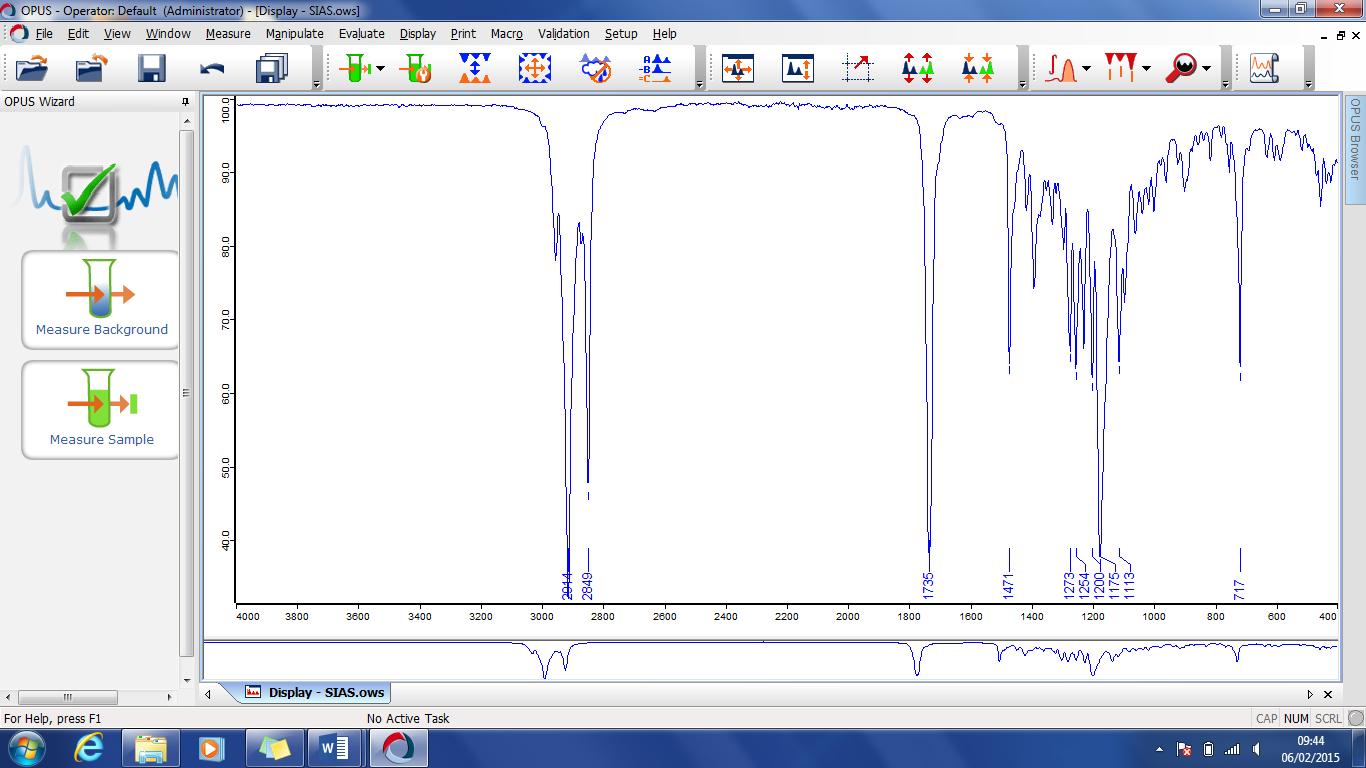 James Michael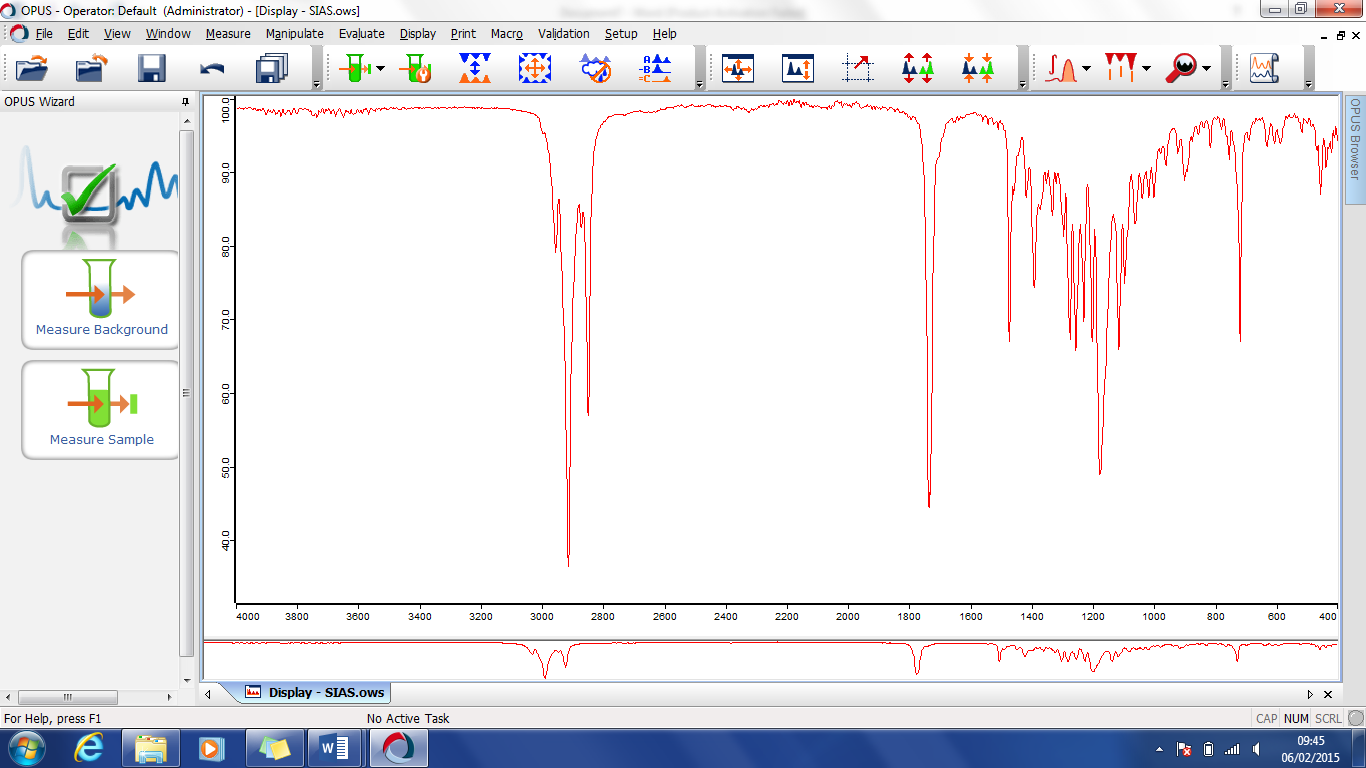 GD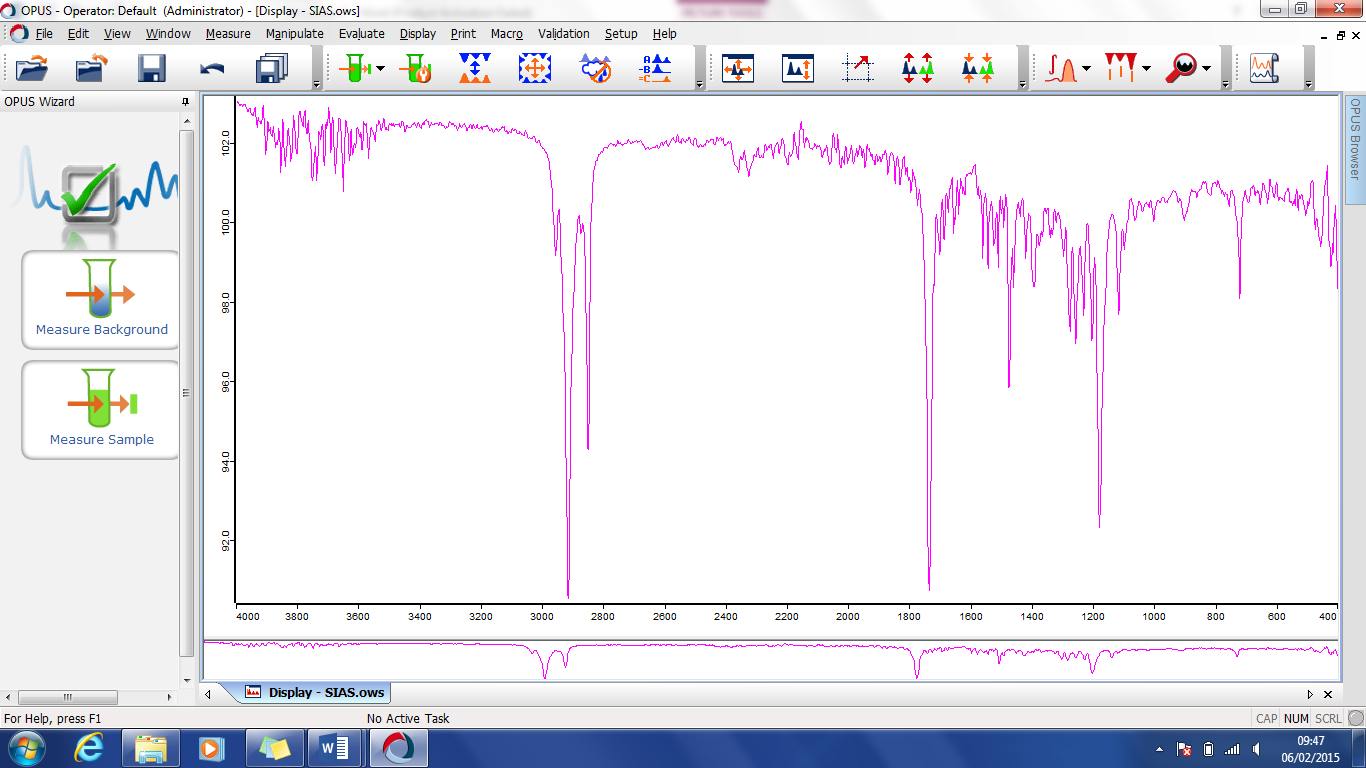 GC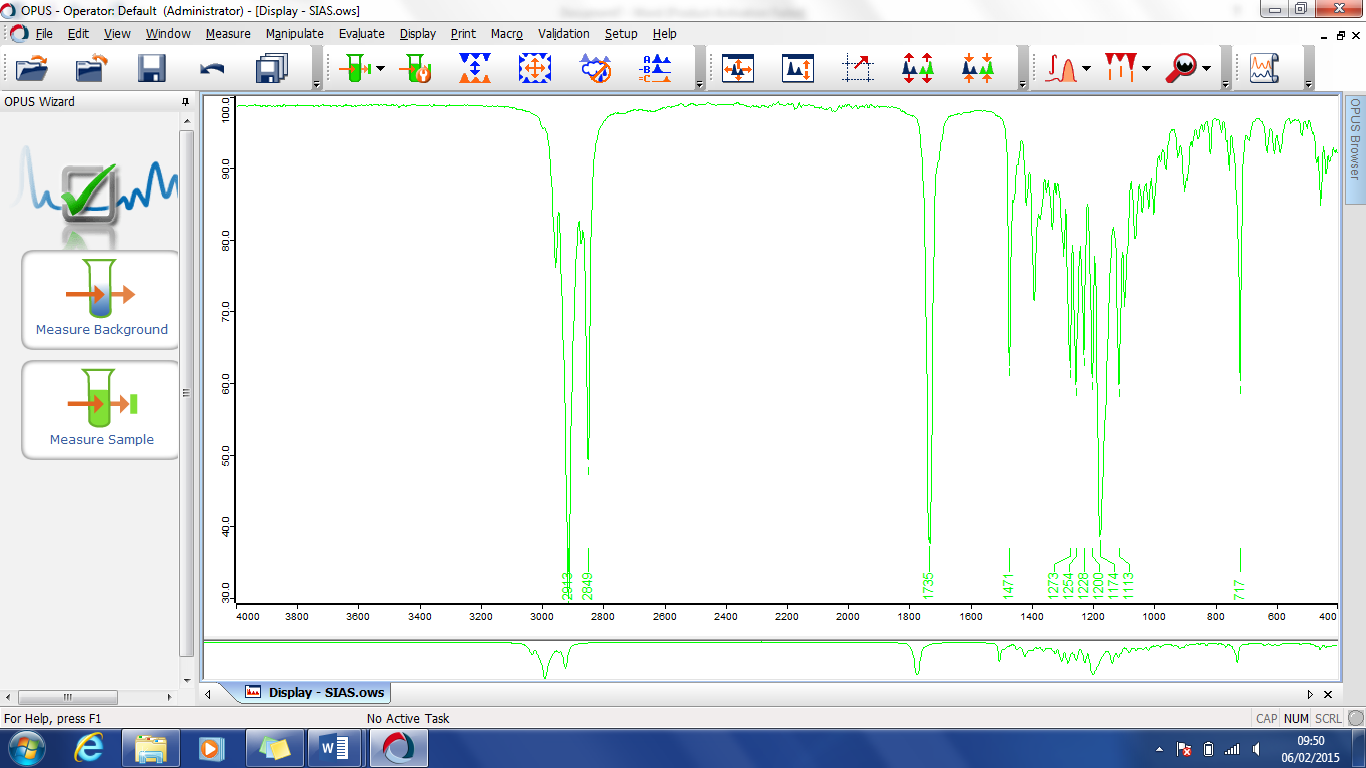 Ellie Kirsten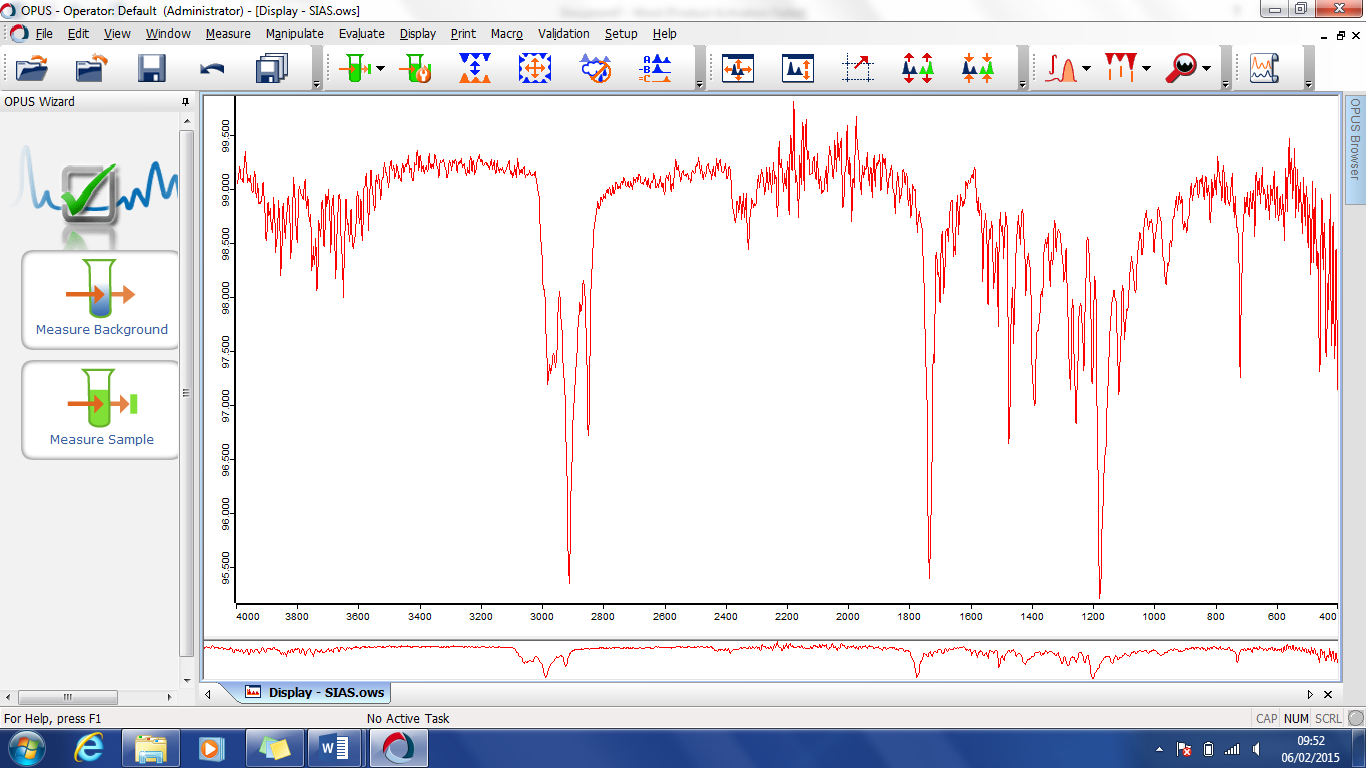 EK